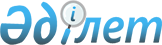 Об утвеpждении Пpимеpного положения о поpядке оpганизации адpесной социальной помощи малообеспеченным гpажданам на местном (pегиональном) уpовне
					
			Утративший силу
			
			
		
					Постановление Кабинета Министpов Республики Казахстан от 22 февpаля 1995 г. N 188.  (Утратило силу - постановлением Правительства РК от 24 декабря 2001 г. N 1685 (вступает в силу с 1 января 2002 г.) ~P011685 )

      Кабинет Министров Республики Казахстан постановляет: 

      1. Утвердить прилагаемое Примерное положение о порядке организации адресной социальной помощи малообеспеченным гражданам на местном (региональном) уровне. 

      2. Рекомендовать акимам областей, городов, районов, поселков, аулов ( сел) разработать и утвердить на основе Примерного положения свои положения и принять меры по организации адресной социальной помощи малообеспеченным гражданам на местном (региональном) уровне. 

      Сноска. В пункт 2 внесены изменения - постановлением Правительства РК от 29 мая 1998 г. N 490 P980490_ . 



 

        Премьер-министр 

      Республики Казахстан 

 

                                            Утверждено                                     постановлением Кабинета                                 Министров Республики Казахстан                                   от 22 февраля 1995 г. N 188 



 

                          Примерное положение 

                    о порядке организации адресной 

                  социальной помощи малообеспеченным 

              гражданам на местном (региональном) уровне 



 

      1. Настоящее Примерное положение регулирует порядок организации социальной помощи нуждающимся малообеспеченным гражданам на местном (региональном) уровне. 

      2. Для организации социальной помощи на региональном уровне при акимах областей, городов, районов, поселков, аулов (сел)создаются специальные комиссии из числа представителей местных представительных и исполнительных органов с включением в их состав специалистов по оценке имущества из организаций, подведомственных Агентству по регистрации недвижимости и юридических лиц Министерства юстиции Республики Казахстан. 

      Сноска. Пункт 2 - в редакции постановления Правительства РК от 29 мая 1998 г. N 490 P980490_ . 

      3. Районные, городские, районные в городах, поселковые, аульные (сельские) комиссии: 

      рассматривают заявления граждан об оказании им социальной помощи; 

      проверяют социально-бытовые условия и уровень обеспеченности семьи, обратившейся за помощью; 

      принимают решения о назначении и отмене социальной помощи; 

      разрешают возникающие споры и конфликты; 

      определяют квоты и лимиты социальной помощи. 

      4. Комиссии областные, городов республиканского значения и столицы координируют их деятельность и при необходимости рассматривают конфликтные вопросы. 

      Сноска. В пункт 4 внесены изменения - постановлением Правительства РК от 29 мая 1998 г. N 490 P980490_ . 

      5. При оказании социальной помощи за основу берется совокупный доход семьи. 

      Последний исчисляется в соответствии с законодательством Республики Казахстан. 

      Сноска. В пункт 5 внесены изменения - постановлением Правительства РК от 29 мая 1998 г. N 490 P980490_ . 

      6. Правом на социальную помощь на местном (региональном) уровне пользуются семьи при наличии неработающих членов семьи, в том числе пенсионеров, инвалидов, несовершеннолетних детей, нетрудоспособных лиц и безработных, официально зарегистрированных на бирже труда, и если совокупный доход на члена семьи менее установленного на местном (региональном) уровне критерия отнесения граждан к категории нуждающихся в социальной поддержке. Последний не должен быть ниже соответствующего республиканского показателя. 

      Кроме того, это право предоставляется отдельно проживающим одиноким пенсионерам, а также сиротам, обучающимся в ВУЗах, ССУЗах, ПТШ и колледжах. 

      Сноска. В пункт 6 внесены изменения - постановлением Правительства РК от 29 мая 1998 г. N 490 P980490_ . 

      7. Критерии отнесения граждан к числу нуждающихся в социальной поддержке устанавливают акимы областей, городов республиканского значения и столицы. 

      Сноска. В пункт 7 внесены изменения - постановлением Правительства РК от 29 мая 1998 г. N 490 P980490_ . 

      8. Акимы районов, городов, районов в городах, поселков, аулов (сел) непосредственно реализуют меры по оказанию социальной помощи малообеспеченным гражданам на местном уровне. 

      Сноска. В пункт 8 внесены изменения - постановлением Правительства РК от 29 мая 1998 г. N 490 P980490_ . 

      9. Заявление о представлении социальной помощи подается в комиссию местного исполнительного органа. К заявлению прилагаются справки о составе семьи и ее доходах, полученных в предыдущем квартале, которые ежеквартально обновляются. 

      Сноска. В пункт 9 внесены изменения - постановлением Правительства РК от 29 мая 1998 г. N 490 P980490_ . 

      10. Обратившиеся с заявлением граждане несут полную ответственность за достоверность представленной информации. В случае выявления после произведенных выплат каких-либо нарушений либо недостоверности данных незаконно выплаченные суммы взыскиваются с виновных лиц в порядке, установленном действующим законодательством. 

      11. Социальная помощь на местном уровне носит заявительную форму и может предоставляться в виде: 

      денежной помощи (путем дополнительных выплат к установленным на государственном уровне пенсиям, пособиям, стипендиям и компенсациям); 

      целевых пособий, идущих на конкретные нужды семьи (приобретение одежды, домашней утвари, топлива, лекарств и др.); 

      дополнительных выплат к пособиям на содержание жилья, оплату коммунальных услуг; 

      пособий для оплаты транспортных услуг, например, за проезд в общественном транспорте, на бензин, проезд на лечение и т. п.; 

      пособий для оплаты ритуальных услуг; 

      содействия безработным в трудоустройстве или предоставлении им возможности профессиональной подготовки и переподготовки и т. п. 

      Сноска. В пункт 11 внесены изменения - постановлением Правительства РК от 29 мая 1998 г. N 490 P980490_ . 

      12. Денежное пособие назначается на срок не менее одного квартала и выплачивается только одному из членов семьи. 

      13. Финансирование расходов по оказанию социальной помощи на местном (региональном) уровне производится, исходя из возможностей регионов, за счет местных бюджетных и внебюджетных источников, благотворительных фондов, за исключением средств, предусмотренных на финансирование учреждений и мероприятий по местному бюджету на соответствующий год. 

      14. Порядок выплаты, ведения учета, контроля и отчетности социальной помощи на местном (региональном) уровне определяют акимы областей, городов республиканского значения и столицы. 

      Сноска. В пункт 14 внесены изменения - постановлением Правительства РК от 29 мая 1998 г. N 490 P980490_ . 

 
					© 2012. РГП на ПХВ «Институт законодательства и правовой информации Республики Казахстан» Министерства юстиции Республики Казахстан
				